Living things and their habitats – Year 6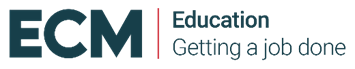 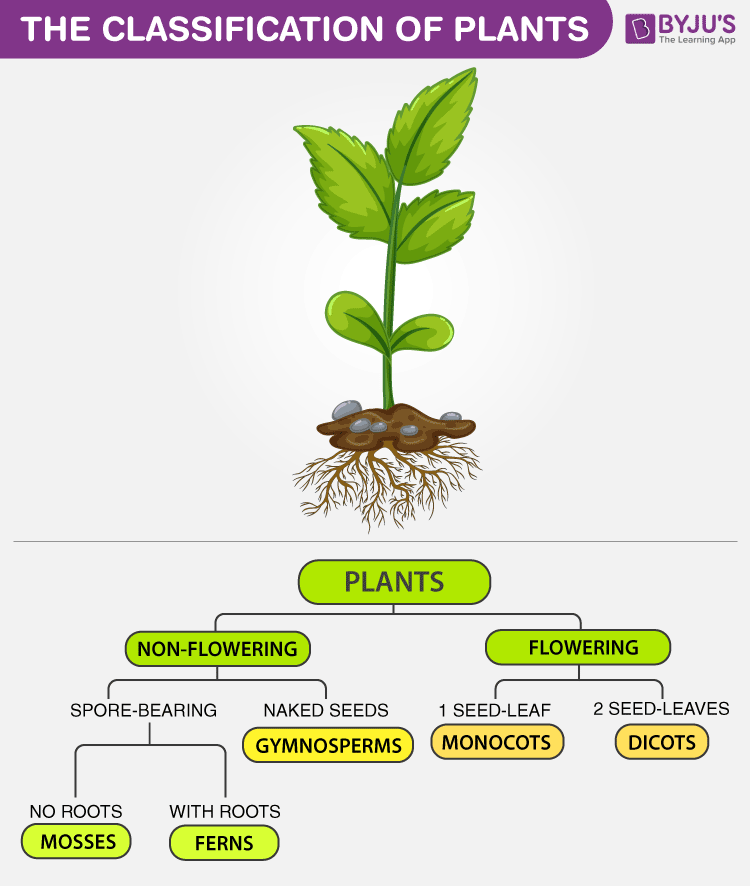 Flowering plants – numerous and diverse group. Reproduce through flowers and seeds. E.g. sunflowerNon-flowering plants – smaller group. They have a simple structure and do not have flowers or seeds. They reproduce through spores. E.g. algae, mosses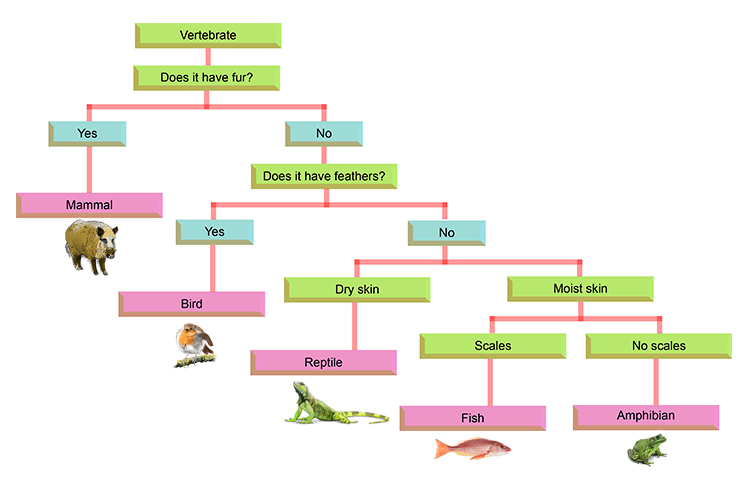 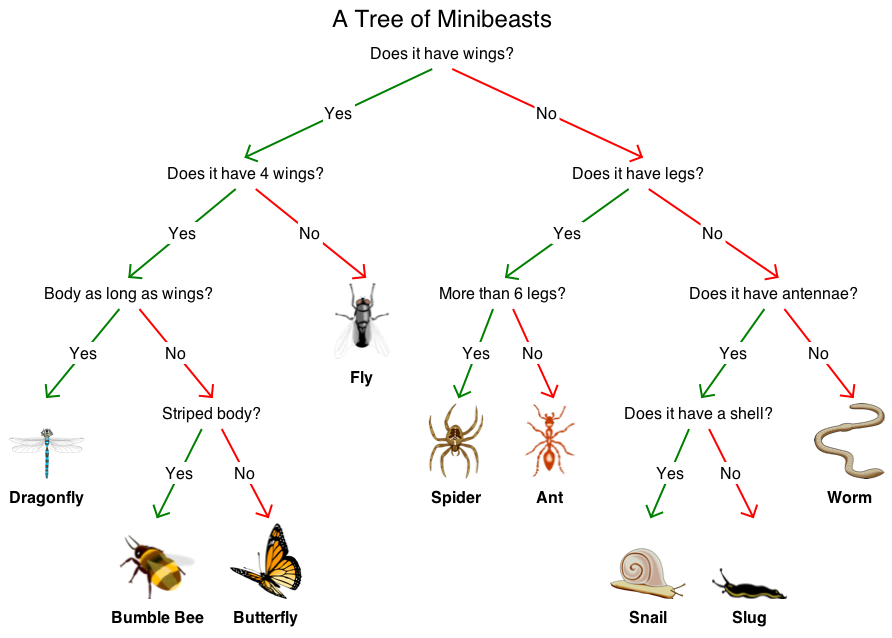 Key vocabularyKey vocabularyvertebrateAnimals that have a backbone. They can be divided into 5 groups: fish, amphibians, reptiles, birds and mammals.fish- cold-blooded- scales covering its body- has fins- lives in water, lays eggs in water- breathes through gillsamphibian- cold-blooded- start as eggs in water and breathe through gills- later develop lungs and live on land and in water- lays eggs in water- damp skin/bodyreptile- cold-blooded- breathes with lungs- dry, scaly skin- lay soft-shelled eggs on landbird- warm-blooded- breathes with lungs - lays eggs with hard shells- covered with feathers- have wings but not all can flymammal- warm-blooded- have fur or hairy skin- give birth to live young- feed their young milkinvertebrateAnimals that do not have a backbone. Can be divided into several groups including insects, spiders, snails and worms.plantsCan make their own food. They can be divided broadly into two main groups: flowering plants and non-flowering plants.Significant scientistsSignificant scientistsCarl Linnaeus(1707-1778)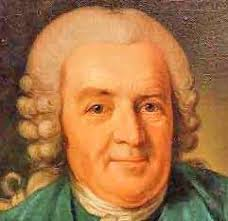 Carl Linnaeus was a Swedish scientist who developed the modern system of classifying and naming organisms. Before this the names of living things were often very long. He gave them a two-part name.Chris Nelson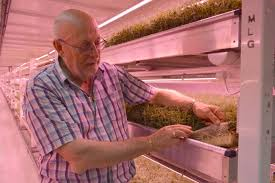 Chris Nelson is a horticulturist and a director of Growing Underground which uses hydroponic techniques to grow pesticide-free crops in a former London underground air-raid shelter.